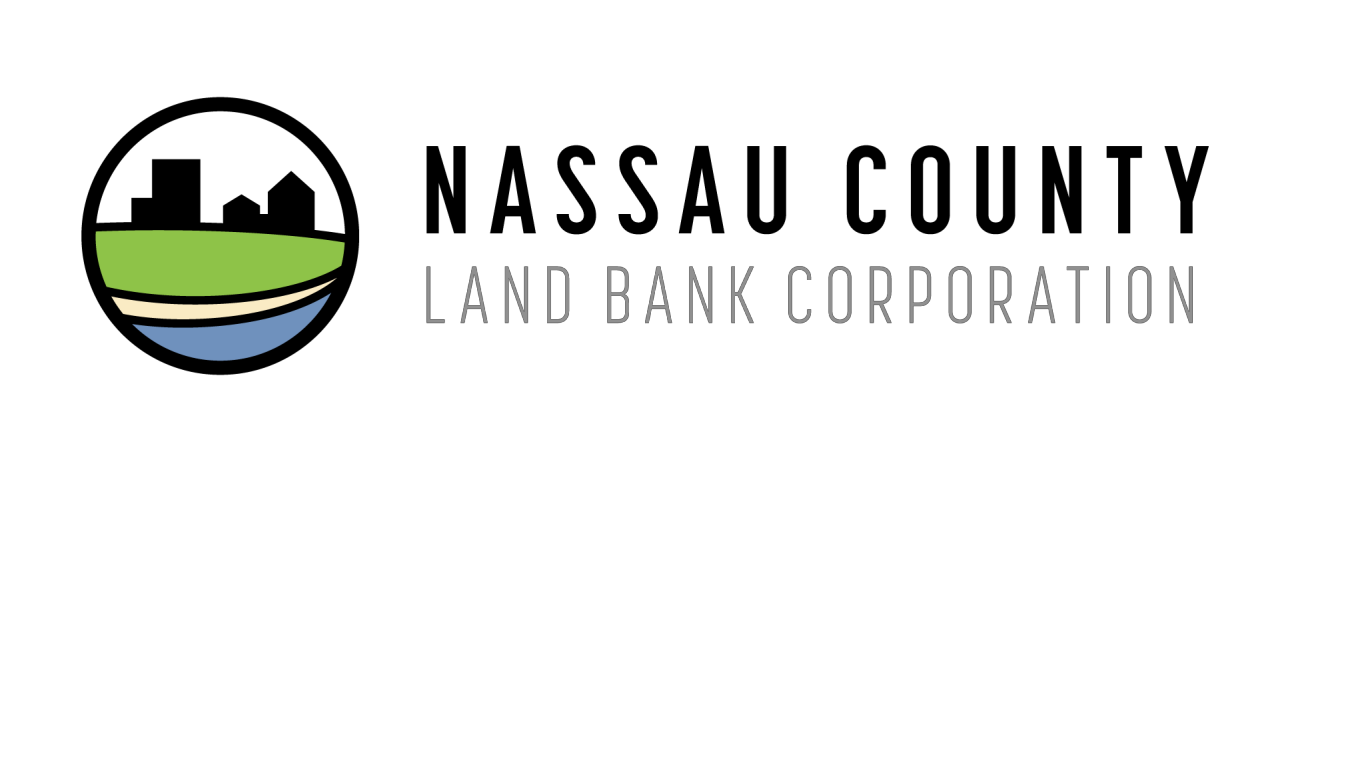 BOARD OF DIRECTORSBRITTNEY C. RUSSELL EXECUTIVE DIRECTORONE WEST STREET MINEOLA, NEW YORK 11501 TEL: 516-572-1398FAX: 516-572-2789SIELA A. BYNOEChairMEREDITH A. HUGHESVice ChairKENNETHA PETTUSTreasurer FRANCIS X. MORONEYERROL E. WILLIAMS	EVELYN TSIMISNASSAU COUNTY LAND BANK CORPORATIONMINUTES, FEBRUARY 14, 2019 BOARD MEETINGA meeting of the Nassau County Land Bank Corporation was held this date in 1st Floor Conference Room at One West Street, Mineola, New York beginning on or about 3:00pm.The Attendees were:Board Members:Siela Bynoe- Chair	Meredith A. Hughes- Vice Chair	Errol Williams	Frank Moroney	Executive Director:	Brittney C. RussellAttendees:	Andrew Kahl- Nassau County Attorney’s Office	Ted Hommel, Esq.- Counsel to the Board, Nassau County Attorney’s OfficeMahenoor Baig- Intern to the Nassau County Land BankPublic CommentNone Call to Order at or about 3:15pm.The meeting was convened with the attendance of the following board membersSiela BynoeMeredith A. HughesErrol WilliamsFrank Moroney Public CommentNone Review of January 15, 2019 Minutes Motion to adopt minutes, with the condition to fix Brittney’s last name to “Russell: Moved by Meredith Hughes, seconded by Errol Williams Minutes adopted by unanimous voteExecutive Director ReportCDCLIReviewed contract They’re meeting today to discuss the contractEnterprise has approved it Includes the services they do TransferDocuments have been executed 9 propertiesFiled with the clerkAppraisals have been done Survey done by for 7 East Dewey 160 Hendrickson 2/22 demolition date in the morning One week to pull it down Members should attend, if possible Did postings (neighbors have called) The church has an interest in it Might possibly build it and engage them Will talk to themTed review bylaws Will Homp Priority PrudHave been appraised CBG/Home Hearing April 1st due Available 9/1 (backward billing)Contracts executed on Thanksgiving They received $3milHome received $2.2mil Phase 1Price quote for our propertiesHandout on quotes$9,500 for all 8 properties (three weeks for Cedar Environmental?) $9,500 to 16K range Other $9,600 in 10 days – go with themFocus on the taro focused speed quicks properties first Title Search RFQ/solicitation No response Can move on without it, but down the line, may want it Quick claim deed when sellingBuyer needs to do their own title search anywaysMaybe co-develop to assist with this Discuss with CDCLI Land Bank Business 70 East Dewey Street, EROffer to transfer propertyArchitect discussion on optionsConcerns on Hendrickson about size of land v. propertyAbatement discussion/overseeing abatement policingArchitect will engage demo to make sure all is well prior to demo Development Architect report Start off with surveyThen topographyDue diligence (zoning) Village properties look “as of right” These are done by United Way Lowest level is “code” house Comply with Energy Star Higher level of standardsNeed to think about what kind of house we want 3 bedrooms, 2 bathroom – 2nd with shower stall base modeled - $250K energy initiatives in next builds sit down with TOH to discuss mixed use zoning Net competitively bid Co-developer brought into conversation about furnishings Paul Gibson, from Uniondale Land Trust, spoke about JP and in-expertise and working on 478 Uniondale Avenue What level and reverse engineer? Executive Session began at 4:39PM and ended at 5:03PM.MEETING ADJOURNED to March 14, 2019 @ 3:00pm at Room 246 at One West Street, Mineola, NY 11501